Гинеколог эндокринолог в Адмиралтейском районе СПбНа отделении платных услуг СПб ГБУЗ «Женская консультация № 18» можно получить квалифицированную консультацию врача гинеколога - эндокринолога.Прием ведет Казанцева Марина Петровна – врач акушер – гинеколог высшей категории, имеющая стаж врачебной работы 40 лет. 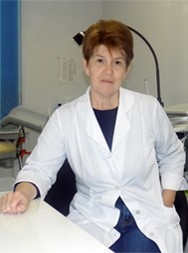 Марина Петровна работала акушером – гинекологом, в том числе оперирующим в стационаре; с 2002 по 2016 гг. заведовала отделением лечения бесплодия Центра планирования семьи Магадана. Консультирует по вопросам индивидуального подбора контрацепции, планирования беременности; занимается диагностикой и лечением гинекологических заболеваний, вызванных гормональными нарушениями,   подбирает заместительную гормонотерапию при клинических проявлениях климактерического синдрома и после оперативного лечения. Имеет многолетний успешный опыт лечения бесплодия.Показания для консультации гинеколога-эндокринолога:необходимость индивидуального подбора метода контрацепции;введение внутриматочной спирали;планирование беременности;бесплодие;нарушение менструального цикла;климактерический период;миома матки, аденомиоз;необходимость медикаментозного аборта, в том числе при замершей беременности;эрозия шейки матки, кольпоскопия.Запись на прием по телефону: 242-38-88.Прием ведется по адресу: СПб, Нарвский пр., д. 7.Врач акушер-гинеколог, кабинет планирования семьиПн, ср, пт – 9.00 – 12.30Вт, чтв – 14.00 – 17.30Запись по телефонам 242-38-88, 714-29-58.